(Assinatura conforme Cartão de Cidadão/Bilhete de Identidade)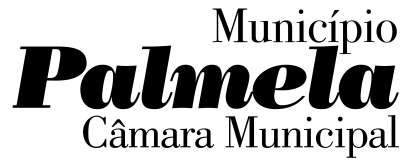 FE.01.02.02.A.V.01FE.01.02.02.A.V.01FE.01.02.02.A.V.01FE.01.02.02.A.V.01Comunicação Externa de Violação dos Dados PessoaisArtigos 33.º e 34.º do Regulamento Geral de Proteção de Dados – Regulamento (EU) 2016/679 do Parlamento Europeu e do Conselho, de 27 de abril de 2016Comunicação Externa de Violação dos Dados PessoaisArtigos 33.º e 34.º do Regulamento Geral de Proteção de Dados – Regulamento (EU) 2016/679 do Parlamento Europeu e do Conselho, de 27 de abril de 2016Comunicação Externa de Violação dos Dados PessoaisArtigos 33.º e 34.º do Regulamento Geral de Proteção de Dados – Regulamento (EU) 2016/679 do Parlamento Europeu e do Conselho, de 27 de abril de 2016Comunicação Externa de Violação dos Dados PessoaisArtigos 33.º e 34.º do Regulamento Geral de Proteção de Dados – Regulamento (EU) 2016/679 do Parlamento Europeu e do Conselho, de 27 de abril de 2016Comunicação Externa de Violação dos Dados PessoaisArtigos 33.º e 34.º do Regulamento Geral de Proteção de Dados – Regulamento (EU) 2016/679 do Parlamento Europeu e do Conselho, de 27 de abril de 2016Comunicação Externa de Violação dos Dados PessoaisArtigos 33.º e 34.º do Regulamento Geral de Proteção de Dados – Regulamento (EU) 2016/679 do Parlamento Europeu e do Conselho, de 27 de abril de 2016Comunicação Externa de Violação dos Dados PessoaisArtigos 33.º e 34.º do Regulamento Geral de Proteção de Dados – Regulamento (EU) 2016/679 do Parlamento Europeu e do Conselho, de 27 de abril de 2016Comunicação Externa de Violação dos Dados PessoaisArtigos 33.º e 34.º do Regulamento Geral de Proteção de Dados – Regulamento (EU) 2016/679 do Parlamento Europeu e do Conselho, de 27 de abril de 2016Comunicação Externa de Violação dos Dados PessoaisArtigos 33.º e 34.º do Regulamento Geral de Proteção de Dados – Regulamento (EU) 2016/679 do Parlamento Europeu e do Conselho, de 27 de abril de 2016Comunicação Externa de Violação dos Dados PessoaisArtigos 33.º e 34.º do Regulamento Geral de Proteção de Dados – Regulamento (EU) 2016/679 do Parlamento Europeu e do Conselho, de 27 de abril de 2016Comunicação Externa de Violação dos Dados PessoaisArtigos 33.º e 34.º do Regulamento Geral de Proteção de Dados – Regulamento (EU) 2016/679 do Parlamento Europeu e do Conselho, de 27 de abril de 2016Comunicação Externa de Violação dos Dados PessoaisArtigos 33.º e 34.º do Regulamento Geral de Proteção de Dados – Regulamento (EU) 2016/679 do Parlamento Europeu e do Conselho, de 27 de abril de 2016Comunicação Externa de Violação dos Dados PessoaisArtigos 33.º e 34.º do Regulamento Geral de Proteção de Dados – Regulamento (EU) 2016/679 do Parlamento Europeu e do Conselho, de 27 de abril de 2016Comunicação Externa de Violação dos Dados PessoaisArtigos 33.º e 34.º do Regulamento Geral de Proteção de Dados – Regulamento (EU) 2016/679 do Parlamento Europeu e do Conselho, de 27 de abril de 2016Comunicação Externa de Violação dos Dados PessoaisArtigos 33.º e 34.º do Regulamento Geral de Proteção de Dados – Regulamento (EU) 2016/679 do Parlamento Europeu e do Conselho, de 27 de abril de 2016Comunicação Externa de Violação dos Dados PessoaisArtigos 33.º e 34.º do Regulamento Geral de Proteção de Dados – Regulamento (EU) 2016/679 do Parlamento Europeu e do Conselho, de 27 de abril de 2016Comunicação do incidenteComunicação do incidenteComunicação do incidenteComunicação do incidenteComunicação do incidenteComunicação do incidenteComunicação do incidenteComunicação do incidenteComunicação do incidenteComunicação do incidenteComunicação do incidenteComunicação do incidenteComunicação do incidenteComunicação do incidenteComunicação do incidenteComunicação do incidenteA proteção e segurança dos dados pessoais tratados no Município de Palmela dependem da atuação de cada uma das pessoas que trabalham na organização, independentemente de, em concreto, realizarem ou não operações de tratamento de dados pessoais.Assim, qualquer munícipe ou cidadão/ã que, por qualquer meio, detete, tome conhecimento, ou tenha indícios de uma qualquer ocorrência anómala, que tenha ou possa ter um impacto negativo na segurança dos dados pessoais que são tratados por esta instituição, deve comunicar esse facto ou essa suspeita, de imediato, ao Encarregado de Proteção de Dados do Município, preenchendo para o efeito este formulário.A proteção e segurança dos dados pessoais tratados no Município de Palmela dependem da atuação de cada uma das pessoas que trabalham na organização, independentemente de, em concreto, realizarem ou não operações de tratamento de dados pessoais.Assim, qualquer munícipe ou cidadão/ã que, por qualquer meio, detete, tome conhecimento, ou tenha indícios de uma qualquer ocorrência anómala, que tenha ou possa ter um impacto negativo na segurança dos dados pessoais que são tratados por esta instituição, deve comunicar esse facto ou essa suspeita, de imediato, ao Encarregado de Proteção de Dados do Município, preenchendo para o efeito este formulário.A proteção e segurança dos dados pessoais tratados no Município de Palmela dependem da atuação de cada uma das pessoas que trabalham na organização, independentemente de, em concreto, realizarem ou não operações de tratamento de dados pessoais.Assim, qualquer munícipe ou cidadão/ã que, por qualquer meio, detete, tome conhecimento, ou tenha indícios de uma qualquer ocorrência anómala, que tenha ou possa ter um impacto negativo na segurança dos dados pessoais que são tratados por esta instituição, deve comunicar esse facto ou essa suspeita, de imediato, ao Encarregado de Proteção de Dados do Município, preenchendo para o efeito este formulário.A proteção e segurança dos dados pessoais tratados no Município de Palmela dependem da atuação de cada uma das pessoas que trabalham na organização, independentemente de, em concreto, realizarem ou não operações de tratamento de dados pessoais.Assim, qualquer munícipe ou cidadão/ã que, por qualquer meio, detete, tome conhecimento, ou tenha indícios de uma qualquer ocorrência anómala, que tenha ou possa ter um impacto negativo na segurança dos dados pessoais que são tratados por esta instituição, deve comunicar esse facto ou essa suspeita, de imediato, ao Encarregado de Proteção de Dados do Município, preenchendo para o efeito este formulário.A proteção e segurança dos dados pessoais tratados no Município de Palmela dependem da atuação de cada uma das pessoas que trabalham na organização, independentemente de, em concreto, realizarem ou não operações de tratamento de dados pessoais.Assim, qualquer munícipe ou cidadão/ã que, por qualquer meio, detete, tome conhecimento, ou tenha indícios de uma qualquer ocorrência anómala, que tenha ou possa ter um impacto negativo na segurança dos dados pessoais que são tratados por esta instituição, deve comunicar esse facto ou essa suspeita, de imediato, ao Encarregado de Proteção de Dados do Município, preenchendo para o efeito este formulário.A proteção e segurança dos dados pessoais tratados no Município de Palmela dependem da atuação de cada uma das pessoas que trabalham na organização, independentemente de, em concreto, realizarem ou não operações de tratamento de dados pessoais.Assim, qualquer munícipe ou cidadão/ã que, por qualquer meio, detete, tome conhecimento, ou tenha indícios de uma qualquer ocorrência anómala, que tenha ou possa ter um impacto negativo na segurança dos dados pessoais que são tratados por esta instituição, deve comunicar esse facto ou essa suspeita, de imediato, ao Encarregado de Proteção de Dados do Município, preenchendo para o efeito este formulário.A proteção e segurança dos dados pessoais tratados no Município de Palmela dependem da atuação de cada uma das pessoas que trabalham na organização, independentemente de, em concreto, realizarem ou não operações de tratamento de dados pessoais.Assim, qualquer munícipe ou cidadão/ã que, por qualquer meio, detete, tome conhecimento, ou tenha indícios de uma qualquer ocorrência anómala, que tenha ou possa ter um impacto negativo na segurança dos dados pessoais que são tratados por esta instituição, deve comunicar esse facto ou essa suspeita, de imediato, ao Encarregado de Proteção de Dados do Município, preenchendo para o efeito este formulário.A proteção e segurança dos dados pessoais tratados no Município de Palmela dependem da atuação de cada uma das pessoas que trabalham na organização, independentemente de, em concreto, realizarem ou não operações de tratamento de dados pessoais.Assim, qualquer munícipe ou cidadão/ã que, por qualquer meio, detete, tome conhecimento, ou tenha indícios de uma qualquer ocorrência anómala, que tenha ou possa ter um impacto negativo na segurança dos dados pessoais que são tratados por esta instituição, deve comunicar esse facto ou essa suspeita, de imediato, ao Encarregado de Proteção de Dados do Município, preenchendo para o efeito este formulário.A proteção e segurança dos dados pessoais tratados no Município de Palmela dependem da atuação de cada uma das pessoas que trabalham na organização, independentemente de, em concreto, realizarem ou não operações de tratamento de dados pessoais.Assim, qualquer munícipe ou cidadão/ã que, por qualquer meio, detete, tome conhecimento, ou tenha indícios de uma qualquer ocorrência anómala, que tenha ou possa ter um impacto negativo na segurança dos dados pessoais que são tratados por esta instituição, deve comunicar esse facto ou essa suspeita, de imediato, ao Encarregado de Proteção de Dados do Município, preenchendo para o efeito este formulário.A proteção e segurança dos dados pessoais tratados no Município de Palmela dependem da atuação de cada uma das pessoas que trabalham na organização, independentemente de, em concreto, realizarem ou não operações de tratamento de dados pessoais.Assim, qualquer munícipe ou cidadão/ã que, por qualquer meio, detete, tome conhecimento, ou tenha indícios de uma qualquer ocorrência anómala, que tenha ou possa ter um impacto negativo na segurança dos dados pessoais que são tratados por esta instituição, deve comunicar esse facto ou essa suspeita, de imediato, ao Encarregado de Proteção de Dados do Município, preenchendo para o efeito este formulário.A proteção e segurança dos dados pessoais tratados no Município de Palmela dependem da atuação de cada uma das pessoas que trabalham na organização, independentemente de, em concreto, realizarem ou não operações de tratamento de dados pessoais.Assim, qualquer munícipe ou cidadão/ã que, por qualquer meio, detete, tome conhecimento, ou tenha indícios de uma qualquer ocorrência anómala, que tenha ou possa ter um impacto negativo na segurança dos dados pessoais que são tratados por esta instituição, deve comunicar esse facto ou essa suspeita, de imediato, ao Encarregado de Proteção de Dados do Município, preenchendo para o efeito este formulário.A proteção e segurança dos dados pessoais tratados no Município de Palmela dependem da atuação de cada uma das pessoas que trabalham na organização, independentemente de, em concreto, realizarem ou não operações de tratamento de dados pessoais.Assim, qualquer munícipe ou cidadão/ã que, por qualquer meio, detete, tome conhecimento, ou tenha indícios de uma qualquer ocorrência anómala, que tenha ou possa ter um impacto negativo na segurança dos dados pessoais que são tratados por esta instituição, deve comunicar esse facto ou essa suspeita, de imediato, ao Encarregado de Proteção de Dados do Município, preenchendo para o efeito este formulário.A proteção e segurança dos dados pessoais tratados no Município de Palmela dependem da atuação de cada uma das pessoas que trabalham na organização, independentemente de, em concreto, realizarem ou não operações de tratamento de dados pessoais.Assim, qualquer munícipe ou cidadão/ã que, por qualquer meio, detete, tome conhecimento, ou tenha indícios de uma qualquer ocorrência anómala, que tenha ou possa ter um impacto negativo na segurança dos dados pessoais que são tratados por esta instituição, deve comunicar esse facto ou essa suspeita, de imediato, ao Encarregado de Proteção de Dados do Município, preenchendo para o efeito este formulário.A proteção e segurança dos dados pessoais tratados no Município de Palmela dependem da atuação de cada uma das pessoas que trabalham na organização, independentemente de, em concreto, realizarem ou não operações de tratamento de dados pessoais.Assim, qualquer munícipe ou cidadão/ã que, por qualquer meio, detete, tome conhecimento, ou tenha indícios de uma qualquer ocorrência anómala, que tenha ou possa ter um impacto negativo na segurança dos dados pessoais que são tratados por esta instituição, deve comunicar esse facto ou essa suspeita, de imediato, ao Encarregado de Proteção de Dados do Município, preenchendo para o efeito este formulário.A proteção e segurança dos dados pessoais tratados no Município de Palmela dependem da atuação de cada uma das pessoas que trabalham na organização, independentemente de, em concreto, realizarem ou não operações de tratamento de dados pessoais.Assim, qualquer munícipe ou cidadão/ã que, por qualquer meio, detete, tome conhecimento, ou tenha indícios de uma qualquer ocorrência anómala, que tenha ou possa ter um impacto negativo na segurança dos dados pessoais que são tratados por esta instituição, deve comunicar esse facto ou essa suspeita, de imediato, ao Encarregado de Proteção de Dados do Município, preenchendo para o efeito este formulário.A proteção e segurança dos dados pessoais tratados no Município de Palmela dependem da atuação de cada uma das pessoas que trabalham na organização, independentemente de, em concreto, realizarem ou não operações de tratamento de dados pessoais.Assim, qualquer munícipe ou cidadão/ã que, por qualquer meio, detete, tome conhecimento, ou tenha indícios de uma qualquer ocorrência anómala, que tenha ou possa ter um impacto negativo na segurança dos dados pessoais que são tratados por esta instituição, deve comunicar esse facto ou essa suspeita, de imediato, ao Encarregado de Proteção de Dados do Município, preenchendo para o efeito este formulário.Encarregado de Proteção de Dados: António MadureiraEncarregado de Proteção de Dados: António MadureiraEncarregado de Proteção de Dados: António MadureiraEncarregado de Proteção de Dados: António MadureiraEncarregado de Proteção de Dados: António MadureiraEncarregado de Proteção de Dados: António MadureiraEncarregado de Proteção de Dados: António MadureiraEncarregado de Proteção de Dados: António MadureiraEncarregado de Proteção de Dados: António MadureiraEncarregado de Proteção de Dados: António MadureiraEndereço eletrónico:Endereço eletrónico:Endereço eletrónico:Endereço eletrónico:protecaodados@cm-palmela.ptprotecaodados@cm-palmela.ptprotecaodados@cm-palmela.ptprotecaodados@cm-palmela.ptCaso opte por alguma destas via de contacto, no campo “Assunto” escreva por favor, “Formulário CEVDP”e junte documento com assinatura reconhecida pelo notário/a ou proceda à autenticação da sua identificação nos serviços de atendimento do Município de Palmela.Caso opte por alguma destas via de contacto, no campo “Assunto” escreva por favor, “Formulário CEVDP”e junte documento com assinatura reconhecida pelo notário/a ou proceda à autenticação da sua identificação nos serviços de atendimento do Município de Palmela.Caso opte por alguma destas via de contacto, no campo “Assunto” escreva por favor, “Formulário CEVDP”e junte documento com assinatura reconhecida pelo notário/a ou proceda à autenticação da sua identificação nos serviços de atendimento do Município de Palmela.Caso opte por alguma destas via de contacto, no campo “Assunto” escreva por favor, “Formulário CEVDP”e junte documento com assinatura reconhecida pelo notário/a ou proceda à autenticação da sua identificação nos serviços de atendimento do Município de Palmela.Caso opte por alguma destas via de contacto, no campo “Assunto” escreva por favor, “Formulário CEVDP”e junte documento com assinatura reconhecida pelo notário/a ou proceda à autenticação da sua identificação nos serviços de atendimento do Município de Palmela.Caso opte por alguma destas via de contacto, no campo “Assunto” escreva por favor, “Formulário CEVDP”e junte documento com assinatura reconhecida pelo notário/a ou proceda à autenticação da sua identificação nos serviços de atendimento do Município de Palmela.Caso opte por alguma destas via de contacto, no campo “Assunto” escreva por favor, “Formulário CEVDP”e junte documento com assinatura reconhecida pelo notário/a ou proceda à autenticação da sua identificação nos serviços de atendimento do Município de Palmela.Caso opte por alguma destas via de contacto, no campo “Assunto” escreva por favor, “Formulário CEVDP”e junte documento com assinatura reconhecida pelo notário/a ou proceda à autenticação da sua identificação nos serviços de atendimento do Município de Palmela.MunicípioMunicípioMunicípioMunicípioCaso opte por alguma destas via de contacto, no campo “Assunto” escreva por favor, “Formulário CEVDP”e junte documento com assinatura reconhecida pelo notário/a ou proceda à autenticação da sua identificação nos serviços de atendimento do Município de Palmela.Caso opte por alguma destas via de contacto, no campo “Assunto” escreva por favor, “Formulário CEVDP”e junte documento com assinatura reconhecida pelo notário/a ou proceda à autenticação da sua identificação nos serviços de atendimento do Município de Palmela.Caso opte por alguma destas via de contacto, no campo “Assunto” escreva por favor, “Formulário CEVDP”e junte documento com assinatura reconhecida pelo notário/a ou proceda à autenticação da sua identificação nos serviços de atendimento do Município de Palmela.Caso opte por alguma destas via de contacto, no campo “Assunto” escreva por favor, “Formulário CEVDP”e junte documento com assinatura reconhecida pelo notário/a ou proceda à autenticação da sua identificação nos serviços de atendimento do Município de Palmela.Caso opte por alguma destas via de contacto, no campo “Assunto” escreva por favor, “Formulário CEVDP”e junte documento com assinatura reconhecida pelo notário/a ou proceda à autenticação da sua identificação nos serviços de atendimento do Município de Palmela.Caso opte por alguma destas via de contacto, no campo “Assunto” escreva por favor, “Formulário CEVDP”e junte documento com assinatura reconhecida pelo notário/a ou proceda à autenticação da sua identificação nos serviços de atendimento do Município de Palmela.Caso opte por alguma destas via de contacto, no campo “Assunto” escreva por favor, “Formulário CEVDP”e junte documento com assinatura reconhecida pelo notário/a ou proceda à autenticação da sua identificação nos serviços de atendimento do Município de Palmela.Caso opte por alguma destas via de contacto, no campo “Assunto” escreva por favor, “Formulário CEVDP”e junte documento com assinatura reconhecida pelo notário/a ou proceda à autenticação da sua identificação nos serviços de atendimento do Município de Palmela.Endereço eletrónico:Endereço eletrónico:Endereço eletrónico:Endereço eletrónico:atendimento@cm-palmela.ptatendimento@cm-palmela.ptatendimento@cm-palmela.ptatendimento@cm-palmela.ptCaso opte por alguma destas via de contacto, no campo “Assunto” escreva por favor, “Formulário CEVDP”e junte documento com assinatura reconhecida pelo notário/a ou proceda à autenticação da sua identificação nos serviços de atendimento do Município de Palmela.Caso opte por alguma destas via de contacto, no campo “Assunto” escreva por favor, “Formulário CEVDP”e junte documento com assinatura reconhecida pelo notário/a ou proceda à autenticação da sua identificação nos serviços de atendimento do Município de Palmela.Caso opte por alguma destas via de contacto, no campo “Assunto” escreva por favor, “Formulário CEVDP”e junte documento com assinatura reconhecida pelo notário/a ou proceda à autenticação da sua identificação nos serviços de atendimento do Município de Palmela.Caso opte por alguma destas via de contacto, no campo “Assunto” escreva por favor, “Formulário CEVDP”e junte documento com assinatura reconhecida pelo notário/a ou proceda à autenticação da sua identificação nos serviços de atendimento do Município de Palmela.Caso opte por alguma destas via de contacto, no campo “Assunto” escreva por favor, “Formulário CEVDP”e junte documento com assinatura reconhecida pelo notário/a ou proceda à autenticação da sua identificação nos serviços de atendimento do Município de Palmela.Caso opte por alguma destas via de contacto, no campo “Assunto” escreva por favor, “Formulário CEVDP”e junte documento com assinatura reconhecida pelo notário/a ou proceda à autenticação da sua identificação nos serviços de atendimento do Município de Palmela.Caso opte por alguma destas via de contacto, no campo “Assunto” escreva por favor, “Formulário CEVDP”e junte documento com assinatura reconhecida pelo notário/a ou proceda à autenticação da sua identificação nos serviços de atendimento do Município de Palmela.Caso opte por alguma destas via de contacto, no campo “Assunto” escreva por favor, “Formulário CEVDP”e junte documento com assinatura reconhecida pelo notário/a ou proceda à autenticação da sua identificação nos serviços de atendimento do Município de Palmela.Morada:Morada:Morada:Morada:Câmara Municipal de Palmela Largo do Município
2954-001 PalmelaCâmara Municipal de Palmela Largo do Município
2954-001 PalmelaCâmara Municipal de Palmela Largo do Município
2954-001 PalmelaCâmara Municipal de Palmela Largo do Município
2954-001 PalmelaCaso opte por esta via de contacto, deverá remeter o presente formulário por correio registado, para comprovação da data de receção e junte documento com assinatura reconhecida pelo notário/a ou proceda à autenticação da sua identificação nos serviços de atendimento do Município de Palmela.Caso opte por esta via de contacto, deverá remeter o presente formulário por correio registado, para comprovação da data de receção e junte documento com assinatura reconhecida pelo notário/a ou proceda à autenticação da sua identificação nos serviços de atendimento do Município de Palmela.Caso opte por esta via de contacto, deverá remeter o presente formulário por correio registado, para comprovação da data de receção e junte documento com assinatura reconhecida pelo notário/a ou proceda à autenticação da sua identificação nos serviços de atendimento do Município de Palmela.Caso opte por esta via de contacto, deverá remeter o presente formulário por correio registado, para comprovação da data de receção e junte documento com assinatura reconhecida pelo notário/a ou proceda à autenticação da sua identificação nos serviços de atendimento do Município de Palmela.Caso opte por esta via de contacto, deverá remeter o presente formulário por correio registado, para comprovação da data de receção e junte documento com assinatura reconhecida pelo notário/a ou proceda à autenticação da sua identificação nos serviços de atendimento do Município de Palmela.Caso opte por esta via de contacto, deverá remeter o presente formulário por correio registado, para comprovação da data de receção e junte documento com assinatura reconhecida pelo notário/a ou proceda à autenticação da sua identificação nos serviços de atendimento do Município de Palmela.Caso opte por esta via de contacto, deverá remeter o presente formulário por correio registado, para comprovação da data de receção e junte documento com assinatura reconhecida pelo notário/a ou proceda à autenticação da sua identificação nos serviços de atendimento do Município de Palmela.Caso opte por esta via de contacto, deverá remeter o presente formulário por correio registado, para comprovação da data de receção e junte documento com assinatura reconhecida pelo notário/a ou proceda à autenticação da sua identificação nos serviços de atendimento do Município de Palmela.Contacto telefónico:Contacto telefónico:Contacto telefónico:Contacto telefónico:+351 21 233 66 66+351 21 233 66 66+351 21 233 66 66+351 21 233 66 66+351 21 233 66 66+351 21 233 66 66+351 21 233 66 66+351 21 233 66 66+351 21 233 66 66+351 21 233 66 66+351 21 233 66 66+351 21 233 66 66Entrega presencial:Poderá ainda entregar nos serviços de atendimento do Município de Palmela, Pinhal Novo, Quinta do Anjo ou Loja Móvel do Cidadão.Entrega presencial:Poderá ainda entregar nos serviços de atendimento do Município de Palmela, Pinhal Novo, Quinta do Anjo ou Loja Móvel do Cidadão.Entrega presencial:Poderá ainda entregar nos serviços de atendimento do Município de Palmela, Pinhal Novo, Quinta do Anjo ou Loja Móvel do Cidadão.Entrega presencial:Poderá ainda entregar nos serviços de atendimento do Município de Palmela, Pinhal Novo, Quinta do Anjo ou Loja Móvel do Cidadão.Entrega presencial:Poderá ainda entregar nos serviços de atendimento do Município de Palmela, Pinhal Novo, Quinta do Anjo ou Loja Móvel do Cidadão.Entrega presencial:Poderá ainda entregar nos serviços de atendimento do Município de Palmela, Pinhal Novo, Quinta do Anjo ou Loja Móvel do Cidadão.Entrega presencial:Poderá ainda entregar nos serviços de atendimento do Município de Palmela, Pinhal Novo, Quinta do Anjo ou Loja Móvel do Cidadão.Entrega presencial:Poderá ainda entregar nos serviços de atendimento do Município de Palmela, Pinhal Novo, Quinta do Anjo ou Loja Móvel do Cidadão.Caso opte por esta via, traga consigo os seus documentos de identificação para autenticação presencial pelos serviços de atendimento do Município de Palmela.Caso opte por esta via, traga consigo os seus documentos de identificação para autenticação presencial pelos serviços de atendimento do Município de Palmela.Caso opte por esta via, traga consigo os seus documentos de identificação para autenticação presencial pelos serviços de atendimento do Município de Palmela.Caso opte por esta via, traga consigo os seus documentos de identificação para autenticação presencial pelos serviços de atendimento do Município de Palmela.Caso opte por esta via, traga consigo os seus documentos de identificação para autenticação presencial pelos serviços de atendimento do Município de Palmela.Caso opte por esta via, traga consigo os seus documentos de identificação para autenticação presencial pelos serviços de atendimento do Município de Palmela.Caso opte por esta via, traga consigo os seus documentos de identificação para autenticação presencial pelos serviços de atendimento do Município de Palmela.Caso opte por esta via, traga consigo os seus documentos de identificação para autenticação presencial pelos serviços de atendimento do Município de Palmela.Descreva os factos anómalos/suspeitosDescreva os factos anómalos/suspeitosDescreva os factos anómalos/suspeitosDescreva os factos anómalos/suspeitosDescreva os factos anómalos/suspeitosDescreva os factos anómalos/suspeitosDescreva os factos anómalos/suspeitosDescreva os factos anómalos/suspeitosDescreva os factos anómalos/suspeitosDescreva os factos anómalos/suspeitosDescreva os factos anómalos/suspeitosDescreva os factos anómalos/suspeitosDescreva os factos anómalos/suspeitosDescreva os factos anómalos/suspeitosDescreva os factos anómalos/suspeitosDescreva os factos anómalos/suspeitosDescreva os factos anómalos/suspeitos da forma mais completa possível, nomeadamente, indicando/caracterizando a área em que ocorreram os factos, os tipos de dados pessoais afetados e os/as responsável/is (ou suspeitos/as) pelos factos descritos. Todos os detalhes podem ser importantes.Descreva os factos anómalos/suspeitos da forma mais completa possível, nomeadamente, indicando/caracterizando a área em que ocorreram os factos, os tipos de dados pessoais afetados e os/as responsável/is (ou suspeitos/as) pelos factos descritos. Todos os detalhes podem ser importantes.Descreva os factos anómalos/suspeitos da forma mais completa possível, nomeadamente, indicando/caracterizando a área em que ocorreram os factos, os tipos de dados pessoais afetados e os/as responsável/is (ou suspeitos/as) pelos factos descritos. Todos os detalhes podem ser importantes.Descreva os factos anómalos/suspeitos da forma mais completa possível, nomeadamente, indicando/caracterizando a área em que ocorreram os factos, os tipos de dados pessoais afetados e os/as responsável/is (ou suspeitos/as) pelos factos descritos. Todos os detalhes podem ser importantes.Descreva os factos anómalos/suspeitos da forma mais completa possível, nomeadamente, indicando/caracterizando a área em que ocorreram os factos, os tipos de dados pessoais afetados e os/as responsável/is (ou suspeitos/as) pelos factos descritos. Todos os detalhes podem ser importantes.Descreva os factos anómalos/suspeitos da forma mais completa possível, nomeadamente, indicando/caracterizando a área em que ocorreram os factos, os tipos de dados pessoais afetados e os/as responsável/is (ou suspeitos/as) pelos factos descritos. Todos os detalhes podem ser importantes.Descreva os factos anómalos/suspeitos da forma mais completa possível, nomeadamente, indicando/caracterizando a área em que ocorreram os factos, os tipos de dados pessoais afetados e os/as responsável/is (ou suspeitos/as) pelos factos descritos. Todos os detalhes podem ser importantes.Descreva os factos anómalos/suspeitos da forma mais completa possível, nomeadamente, indicando/caracterizando a área em que ocorreram os factos, os tipos de dados pessoais afetados e os/as responsável/is (ou suspeitos/as) pelos factos descritos. Todos os detalhes podem ser importantes.Descreva os factos anómalos/suspeitos da forma mais completa possível, nomeadamente, indicando/caracterizando a área em que ocorreram os factos, os tipos de dados pessoais afetados e os/as responsável/is (ou suspeitos/as) pelos factos descritos. Todos os detalhes podem ser importantes.Descreva os factos anómalos/suspeitos da forma mais completa possível, nomeadamente, indicando/caracterizando a área em que ocorreram os factos, os tipos de dados pessoais afetados e os/as responsável/is (ou suspeitos/as) pelos factos descritos. Todos os detalhes podem ser importantes.Descreva os factos anómalos/suspeitos da forma mais completa possível, nomeadamente, indicando/caracterizando a área em que ocorreram os factos, os tipos de dados pessoais afetados e os/as responsável/is (ou suspeitos/as) pelos factos descritos. Todos os detalhes podem ser importantes.Descreva os factos anómalos/suspeitos da forma mais completa possível, nomeadamente, indicando/caracterizando a área em que ocorreram os factos, os tipos de dados pessoais afetados e os/as responsável/is (ou suspeitos/as) pelos factos descritos. Todos os detalhes podem ser importantes.Descreva os factos anómalos/suspeitos da forma mais completa possível, nomeadamente, indicando/caracterizando a área em que ocorreram os factos, os tipos de dados pessoais afetados e os/as responsável/is (ou suspeitos/as) pelos factos descritos. Todos os detalhes podem ser importantes.Descreva os factos anómalos/suspeitos da forma mais completa possível, nomeadamente, indicando/caracterizando a área em que ocorreram os factos, os tipos de dados pessoais afetados e os/as responsável/is (ou suspeitos/as) pelos factos descritos. Todos os detalhes podem ser importantes.Descreva os factos anómalos/suspeitos da forma mais completa possível, nomeadamente, indicando/caracterizando a área em que ocorreram os factos, os tipos de dados pessoais afetados e os/as responsável/is (ou suspeitos/as) pelos factos descritos. Todos os detalhes podem ser importantes.Descreva os factos anómalos/suspeitos da forma mais completa possível, nomeadamente, indicando/caracterizando a área em que ocorreram os factos, os tipos de dados pessoais afetados e os/as responsável/is (ou suspeitos/as) pelos factos descritos. Todos os detalhes podem ser importantes.Como tomou conhecimento dos factos anómalos/suspeitosComo tomou conhecimento dos factos anómalos/suspeitosComo tomou conhecimento dos factos anómalos/suspeitosComo tomou conhecimento dos factos anómalos/suspeitosComo tomou conhecimento dos factos anómalos/suspeitosComo tomou conhecimento dos factos anómalos/suspeitosComo tomou conhecimento dos factos anómalos/suspeitosComo tomou conhecimento dos factos anómalos/suspeitosComo tomou conhecimento dos factos anómalos/suspeitosComo tomou conhecimento dos factos anómalos/suspeitosComo tomou conhecimento dos factos anómalos/suspeitosComo tomou conhecimento dos factos anómalos/suspeitosComo tomou conhecimento dos factos anómalos/suspeitosComo tomou conhecimento dos factos anómalos/suspeitosComo tomou conhecimento dos factos anómalos/suspeitosComo tomou conhecimento dos factos anómalos/suspeitosDescreva da forma mais completa possível todas as circunstâncias relacionadas com a sua tomada de conhecimento dos factos previamente descritos. Todos os detalhes podem ser importantes.Descreva da forma mais completa possível todas as circunstâncias relacionadas com a sua tomada de conhecimento dos factos previamente descritos. Todos os detalhes podem ser importantes.Descreva da forma mais completa possível todas as circunstâncias relacionadas com a sua tomada de conhecimento dos factos previamente descritos. Todos os detalhes podem ser importantes.Descreva da forma mais completa possível todas as circunstâncias relacionadas com a sua tomada de conhecimento dos factos previamente descritos. Todos os detalhes podem ser importantes.Descreva da forma mais completa possível todas as circunstâncias relacionadas com a sua tomada de conhecimento dos factos previamente descritos. Todos os detalhes podem ser importantes.Descreva da forma mais completa possível todas as circunstâncias relacionadas com a sua tomada de conhecimento dos factos previamente descritos. Todos os detalhes podem ser importantes.Descreva da forma mais completa possível todas as circunstâncias relacionadas com a sua tomada de conhecimento dos factos previamente descritos. Todos os detalhes podem ser importantes.Descreva da forma mais completa possível todas as circunstâncias relacionadas com a sua tomada de conhecimento dos factos previamente descritos. Todos os detalhes podem ser importantes.Descreva da forma mais completa possível todas as circunstâncias relacionadas com a sua tomada de conhecimento dos factos previamente descritos. Todos os detalhes podem ser importantes.Descreva da forma mais completa possível todas as circunstâncias relacionadas com a sua tomada de conhecimento dos factos previamente descritos. Todos os detalhes podem ser importantes.Descreva da forma mais completa possível todas as circunstâncias relacionadas com a sua tomada de conhecimento dos factos previamente descritos. Todos os detalhes podem ser importantes.Descreva da forma mais completa possível todas as circunstâncias relacionadas com a sua tomada de conhecimento dos factos previamente descritos. Todos os detalhes podem ser importantes.Descreva da forma mais completa possível todas as circunstâncias relacionadas com a sua tomada de conhecimento dos factos previamente descritos. Todos os detalhes podem ser importantes.Descreva da forma mais completa possível todas as circunstâncias relacionadas com a sua tomada de conhecimento dos factos previamente descritos. Todos os detalhes podem ser importantes.Descreva da forma mais completa possível todas as circunstâncias relacionadas com a sua tomada de conhecimento dos factos previamente descritos. Todos os detalhes podem ser importantes.Descreva da forma mais completa possível todas as circunstâncias relacionadas com a sua tomada de conhecimento dos factos previamente descritos. Todos os detalhes podem ser importantes.Quando tomou conhecimento dos factos anómalos/suspeitosQuando tomou conhecimento dos factos anómalos/suspeitosQuando tomou conhecimento dos factos anómalos/suspeitosQuando tomou conhecimento dos factos anómalos/suspeitosQuando tomou conhecimento dos factos anómalos/suspeitosQuando tomou conhecimento dos factos anómalos/suspeitosQuando tomou conhecimento dos factos anómalos/suspeitosQuando tomou conhecimento dos factos anómalos/suspeitosQuando tomou conhecimento dos factos anómalos/suspeitosQuando tomou conhecimento dos factos anómalos/suspeitosQuando tomou conhecimento dos factos anómalos/suspeitosQuando tomou conhecimento dos factos anómalos/suspeitosQuando tomou conhecimento dos factos anómalos/suspeitosQuando tomou conhecimento dos factos anómalos/suspeitosQuando tomou conhecimento dos factos anómalos/suspeitosQuando tomou conhecimento dos factos anómalos/suspeitosData:      /     /     Data:      /     /     Data:      /     /     Data:      /     /     Data:      /     /     Data:      /     /     Data:      /     /     Hora:      h     Hora:      h     Hora:      h     Hora:      h     Hora:      h     Hora:      h     Hora:      h     Hora:      h     Hora:      h     Quando ocorreram os factos anómalos/suspeitos previamente descritosQuando ocorreram os factos anómalos/suspeitos previamente descritosQuando ocorreram os factos anómalos/suspeitos previamente descritosQuando ocorreram os factos anómalos/suspeitos previamente descritosQuando ocorreram os factos anómalos/suspeitos previamente descritosQuando ocorreram os factos anómalos/suspeitos previamente descritosQuando ocorreram os factos anómalos/suspeitos previamente descritosQuando ocorreram os factos anómalos/suspeitos previamente descritosQuando ocorreram os factos anómalos/suspeitos previamente descritosQuando ocorreram os factos anómalos/suspeitos previamente descritosQuando ocorreram os factos anómalos/suspeitos previamente descritosQuando ocorreram os factos anómalos/suspeitos previamente descritosQuando ocorreram os factos anómalos/suspeitos previamente descritosQuando ocorreram os factos anómalos/suspeitos previamente descritosQuando ocorreram os factos anómalos/suspeitos previamente descritosQuando ocorreram os factos anómalos/suspeitos previamente descritosData:      /     /     Data:      /     /     Data:      /     /     Data:      /     /     Data:      /     /     Data:      /     /     Data:      /     /     Hora:      h     Hora:      h     Hora:      h     Hora:      h     Hora:      h     Hora:      h     Não sei Não sei Não sei Outras informações/observaçõesOutras informações/observaçõesOutras informações/observaçõesOutras informações/observaçõesOutras informações/observaçõesOutras informações/observaçõesOutras informações/observaçõesOutras informações/observaçõesOutras informações/observaçõesOutras informações/observaçõesOutras informações/observaçõesOutras informações/observaçõesOutras informações/observaçõesOutras informações/observaçõesOutras informações/observaçõesOutras informações/observaçõesAgradecemos a informação que nos reportou através deste formulário, que será tratada pelo Encarregado de Proteção de Dados com a máxima atenção e celeridade. Para o caso de necessitarmos de esclarecer alguma dúvida relacionada com este formulário, agradecemos que nos indique o meio de contacto da sua preferência.Agradecemos a informação que nos reportou através deste formulário, que será tratada pelo Encarregado de Proteção de Dados com a máxima atenção e celeridade. Para o caso de necessitarmos de esclarecer alguma dúvida relacionada com este formulário, agradecemos que nos indique o meio de contacto da sua preferência.Agradecemos a informação que nos reportou através deste formulário, que será tratada pelo Encarregado de Proteção de Dados com a máxima atenção e celeridade. Para o caso de necessitarmos de esclarecer alguma dúvida relacionada com este formulário, agradecemos que nos indique o meio de contacto da sua preferência.Agradecemos a informação que nos reportou através deste formulário, que será tratada pelo Encarregado de Proteção de Dados com a máxima atenção e celeridade. Para o caso de necessitarmos de esclarecer alguma dúvida relacionada com este formulário, agradecemos que nos indique o meio de contacto da sua preferência.Agradecemos a informação que nos reportou através deste formulário, que será tratada pelo Encarregado de Proteção de Dados com a máxima atenção e celeridade. Para o caso de necessitarmos de esclarecer alguma dúvida relacionada com este formulário, agradecemos que nos indique o meio de contacto da sua preferência.Agradecemos a informação que nos reportou através deste formulário, que será tratada pelo Encarregado de Proteção de Dados com a máxima atenção e celeridade. Para o caso de necessitarmos de esclarecer alguma dúvida relacionada com este formulário, agradecemos que nos indique o meio de contacto da sua preferência.Agradecemos a informação que nos reportou através deste formulário, que será tratada pelo Encarregado de Proteção de Dados com a máxima atenção e celeridade. Para o caso de necessitarmos de esclarecer alguma dúvida relacionada com este formulário, agradecemos que nos indique o meio de contacto da sua preferência.Agradecemos a informação que nos reportou através deste formulário, que será tratada pelo Encarregado de Proteção de Dados com a máxima atenção e celeridade. Para o caso de necessitarmos de esclarecer alguma dúvida relacionada com este formulário, agradecemos que nos indique o meio de contacto da sua preferência.Agradecemos a informação que nos reportou através deste formulário, que será tratada pelo Encarregado de Proteção de Dados com a máxima atenção e celeridade. Para o caso de necessitarmos de esclarecer alguma dúvida relacionada com este formulário, agradecemos que nos indique o meio de contacto da sua preferência.Agradecemos a informação que nos reportou através deste formulário, que será tratada pelo Encarregado de Proteção de Dados com a máxima atenção e celeridade. Para o caso de necessitarmos de esclarecer alguma dúvida relacionada com este formulário, agradecemos que nos indique o meio de contacto da sua preferência.Agradecemos a informação que nos reportou através deste formulário, que será tratada pelo Encarregado de Proteção de Dados com a máxima atenção e celeridade. Para o caso de necessitarmos de esclarecer alguma dúvida relacionada com este formulário, agradecemos que nos indique o meio de contacto da sua preferência.Agradecemos a informação que nos reportou através deste formulário, que será tratada pelo Encarregado de Proteção de Dados com a máxima atenção e celeridade. Para o caso de necessitarmos de esclarecer alguma dúvida relacionada com este formulário, agradecemos que nos indique o meio de contacto da sua preferência.Agradecemos a informação que nos reportou através deste formulário, que será tratada pelo Encarregado de Proteção de Dados com a máxima atenção e celeridade. Para o caso de necessitarmos de esclarecer alguma dúvida relacionada com este formulário, agradecemos que nos indique o meio de contacto da sua preferência.Agradecemos a informação que nos reportou através deste formulário, que será tratada pelo Encarregado de Proteção de Dados com a máxima atenção e celeridade. Para o caso de necessitarmos de esclarecer alguma dúvida relacionada com este formulário, agradecemos que nos indique o meio de contacto da sua preferência.Agradecemos a informação que nos reportou através deste formulário, que será tratada pelo Encarregado de Proteção de Dados com a máxima atenção e celeridade. Para o caso de necessitarmos de esclarecer alguma dúvida relacionada com este formulário, agradecemos que nos indique o meio de contacto da sua preferência.Agradecemos a informação que nos reportou através deste formulário, que será tratada pelo Encarregado de Proteção de Dados com a máxima atenção e celeridade. Para o caso de necessitarmos de esclarecer alguma dúvida relacionada com este formulário, agradecemos que nos indique o meio de contacto da sua preferência.O/a participante da ocorrênciaO/a participante da ocorrênciaO/a participante da ocorrênciaO/a participante da ocorrênciaO/a participante da ocorrênciaO/a participante da ocorrênciaO/a participante da ocorrênciaO/a participante da ocorrênciaO/a participante da ocorrênciaO/a participante da ocorrênciaO/a participante da ocorrênciaO/a participante da ocorrênciaO/a participante da ocorrênciaO/a participante da ocorrênciaO/a participante da ocorrênciaO/a participante da ocorrênciaNome:Data      /     /     Data      /     /     Data      /     /     Data      /     /     Cartão do Cidadão:Cartão do Cidadão:Cartão do Cidadão:Válido até:Válido até:Válido até:Data      /     /     Data      /     /     Data      /     /     Data      /     /     Data      /     /     Data      /     /     Data      /     /     Contactos:Contactos:Contactos:Fixo:Fixo:Fixo:Telemóvel:Telemóvel:Endereço eletrónico:Endereço eletrónico:Endereço eletrónico:Autorizo o envio de notificações, no decorrer deste processo, para o endereço eletrónico indicado.Autorizo o envio de notificações, no decorrer deste processo, para o endereço eletrónico indicado.Autorizo o envio de notificações, no decorrer deste processo, para o endereço eletrónico indicado.Autorizo o envio de notificações, no decorrer deste processo, para o endereço eletrónico indicado.Autorizo o envio de notificações, no decorrer deste processo, para o endereço eletrónico indicado.Autorizo o envio de notificações, no decorrer deste processo, para o endereço eletrónico indicado.Autorizo o envio de notificações, no decorrer deste processo, para o endereço eletrónico indicado.Autorizo o envio de notificações, no decorrer deste processo, para o endereço eletrónico indicado.Autorizo o envio de notificações, no decorrer deste processo, para o endereço eletrónico indicado.Autorizo o envio de notificações, no decorrer deste processo, para o endereço eletrónico indicado.Autorizo o envio de notificações, no decorrer deste processo, para o endereço eletrónico indicado.Autorizo o envio de notificações, no decorrer deste processo, para o endereço eletrónico indicado.Autorizo o envio de notificações, no decorrer deste processo, para o endereço eletrónico indicado.Autorizo o envio de notificações, no decorrer deste processo, para o endereço eletrónico indicado.Autorizo o envio de notificações, no decorrer deste processo, para o endereço eletrónico indicado.Autorizo o envio de notificações, no decorrer deste processo, para o endereço eletrónico indicado.AssinaturaAssinaturaAssinaturaAssinaturaAssinaturaAssinaturaAssinaturaAssinaturaAssinaturaAssinaturaAssinaturaAssinaturaAssinatura